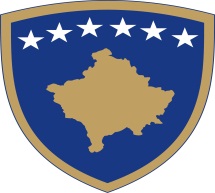 Republika e Kosovës  Republika Kosova-Republic of KosovoQeveria -Vlada - Government Ministria e Bujqësisë, Pylltarisë dhe Zhvillimit Rural - Ministarstvo Poljoprivrede, Šumarstva i Ruralnog Razvoja - Ministry of Agriculture, Forestry And Rural DevelopmentAgjencia për Zhvillimin e Bujqësisë/Agencija za Razvoj Poloprivrede/  Agriculture  Development AgencyAneks 1: Spisak dostavljenih dokumenataPopunjeni dokumenti (dosijei) moraju sadržati dokumente navedene u spisku u daljem tekstu i svaka stranica mora imati pisani (ručno) broj. Ovaj broj treba da se pojavi na spisku pored naziva dokumenta. Dosije prijave se dostavlja u dve štampane kopije i svi dokumenti štampane kopije se skeniraju i čuvaju na CD-u koji se dostavlja zajedno sa štampanim kopijama. Podnosiocima se savetuje da jednu kopiju dosijea sačuvaju za lične potrebe.U odsustvu bilo kog obavezujućeg dokumenta, službenik ALD-a ne prihvata prijavu, ali registruje podnosioca prijave i daje mu kopiju ovog Aneksa tako što zaokružuje dokumente koji nedostaju. Podnosilac prijave ima rok do završetka poziva za kompletiranje dokumenata. U slučajevima kada se traži samo kopija dokumenta, podnosilac prijave ručno piše u kopiji "kao u originalu" i donosi original regionalnom službeniku koji verifikuje usaglašenost kopije i vraća original podnosiocu zahteva.Podnosiocima se savetuje da prijavu podnesu najmanje 5 dana pre završetka roka za prijavu kako bi imali mogućnost da kompletiraju svoju dokumentaciju u slučaju nedostatka nekog dokumenta.U slučaju nedostatka bilo kojeg dokumenta za prijavu  poslednjeg dana podnošenja, podnsoiocu prijave se ne daje mogućnost da popuni dokumentaciju i neće biti pozvan putem telefona telefonom.ARP nije odgovoran za sadržaj dostavljenih dokumenata. Ako je prijava nepotpuna u kancelariji ARP-a (kao rezultat bilo kakve tehničke greške u regionalnoj kancelariji), službenik ARP-a poziva podnosioca prijave na telefon ili ih obaveštava putem e-pošte i daje 5 kalendarskih dana da donese dokument koji nedostaje.
Dokumenti za koje se podnosilac prijave može pozvati su:Ovo pravilo se ne odnosi na dokumente koji služe za bodovanje. Dokumenti koji mogu biti potrebni tokom procene.Lična karta (Kopija)Tekući račun (bankovna potvrda)Izvod/ekstrakt rođenja. Izjava o krvnom srodstvuSaglasnost suvlasnika (potpisana izjava, uz koju se prilaže lična karta) u slučaju investicija u imovine sa više vlasnika.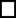 Br.DOKUMENATDOKUMENATObavezanPo izboru1.OBRAZAC PRIJAVEPrema modelu ARP-a, popunjen na računaru (nije dozvoljeno ručno pisanje).OBRAZAC PRIJAVEPrema modelu ARP-a, popunjen na računaru (nije dozvoljeno ručno pisanje).f.----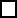 2.KOPIJA LIČNE KARTESlužbenik proverava u prisustvu podnosioca da li je lična karta izdata odStrane Republike Kosovo i da li je važeća u trenutku podnosšenja prijave.KOPIJA LIČNE KARTESlužbenik proverava u prisustvu podnosioca da li je lična karta izdata odStrane Republike Kosovo i da li je važeća u trenutku podnosšenja prijave.f.-----3.IZVOD ILI EKSTARKT ROĐENIH, kopijaIZVOD ILI EKSTARKT ROĐENIH, kopijaf.---4.OBRAZAC  POKAZATELJA ispunjen (u originalu)U prisustvu aplikanta, službenik proverava da li je obrazac za pokazateljeispunjen kako treba OBRAZAC  POKAZATELJA ispunjen (u originalu)U prisustvu aplikanta, službenik proverava da li je obrazac za pokazateljeispunjen kako treba f.5TEKUĆI RAČUN, dokument izdat i overen (u originalu) od strane banke koja posluje na KosovuTEKUĆI RAČUN, dokument izdat i overen (u originalu) od strane banke koja posluje na Kosovuf.6.U slučajevima pravnih lica:SERTIFIKAT O FISKALNOM BROJU – kopija iSERTIFIKAT O REGISTRACIJI POSLOVANJA-kopija U slučajevima pravnih lica:SERTIFIKAT O FISKALNOM BROJU – kopija iSERTIFIKAT O REGISTRACIJI POSLOVANJA-kopija f.       7. NACRT – PREDLOGA – U slučajevima projekata u vrednosti do 20.000 €;POSLO9VNI  PLAN – U slučajevima projekata u vrednosti preko 20.000 €;NACRT PROJEKTA O MERI 302.4 (vidi Aneks 4)Prema modelu ARP-a NACRT – PREDLOGA – U slučajevima projekata u vrednosti do 20.000 €;POSLO9VNI  PLAN – U slučajevima projekata u vrednosti preko 20.000 €;NACRT PROJEKTA O MERI 302.4 (vidi Aneks 4)Prema modelu ARP-af.---8.SERTIFIKAT O REGISTRACIJI U REGISTRU FARMI (IBF) sa aneksom SERTIFIKAT O REGISTRACIJI U REGISTRU FARMI (IBF) sa aneksom f.9.- Diploma ili potvrda o obaveznom obrazovanju (8 ili 9 godina) (u slučajupravnog lica to važi za vlasnika/ovlašćeno lice).- Diploma ili potvrda o obaveznom obrazovanju (8 ili 9 godina) (u slučajupravnog lica to važi za vlasnika/ovlašćeno lice).f.10IZJAVA POD ZAKLETVOM
Pravo na korišćenje naslednog zemljišta IZJAVA POD ZAKLETVOM
Pravo na korišćenje naslednog zemljišta f.11   Urbanistička saglasnost u slučaju izgradnje/proširenja objekta iznad 10m2.    Urbanistička saglasnost u slučaju izgradnje/proširenja objekta iznad 10m2. f.12.- Posedovni list i kopija obaveznog plana za sve podnosioce prijave;- Posedovni list i kopija obaveznog plana za sve podnosioce prijave;F_13.U slučaju projekata izgradnje /proširenja/renoviranja  podnosilac prijave treba dostaviti:Kopije skica;Predračun troškova za materijale i rad;Posedovni list i kopiju obaveznog plana za sve podnosioce prijave;Ukoliko je zemljište zakupljeno – ugovor o zakupu na najmanje 10 godina za parcelu ili objekat u kome će se vršiti izgradnja/proširenje/renoviranje, dok za projekte koji ne predviđajuizgradnju/proširenje/renoviranje u tuđoj imovini, dovoljan je overenugovor zakupa na 5 godina;U slučaju projekata izgradnje /proširenja/renoviranja  podnosilac prijave treba dostaviti:Kopije skica;Predračun troškova za materijale i rad;Posedovni list i kopiju obaveznog plana za sve podnosioce prijave;Ukoliko je zemljište zakupljeno – ugovor o zakupu na najmanje 10 godina za parcelu ili objekat u kome će se vršiti izgradnja/proširenje/renoviranje, dok za projekte koji ne predviđajuizgradnju/proširenje/renoviranje u tuđoj imovini, dovoljan je overenugovor zakupa na 5 godina;F.14.Za pravna i fizička lica:POTVRDA od strane Poreske administracije Kosova koja dokazuje da podnosilac  nema neplaćenih ili regulisanih obaveza prema PAK-u.Za pravna i fizička lica:POTVRDA od strane Poreske administracije Kosova koja dokazuje da podnosilac  nema neplaćenih ili regulisanih obaveza prema PAK-u.f.---15.OVLAŠĆENJE – U slučaju kada  se prijave podnosi preko ovlašćenog lica, prihvata se samo potvrda  overena od strane notara. Ovlašćenje samo za proces prijave
Ovlašćenje za realizaciju projekta OVLAŠĆENJE – U slučaju kada  se prijave podnosi preko ovlašćenog lica, prihvata se samo potvrda  overena od strane notara. Ovlašćenje samo za proces prijave
Ovlašćenje za realizaciju projekta f.16.302.1 Proizvodnjameda 1. Sertifikat za organsku proizvodnju f.---16.302.1 Proizvodnjameda 2. Sertifikat o registraciji poslovanjaPodnosilac  je registrovan kao proizvođač/prerađivač/meda / Pojedinačni dokazi potvrđeni od strane Opštinske direkcije za poljoprivredu - Opština, broj pčelnjih društava i lokacija na kojoj se nalaze pčelinja društva; (02 / l-111)f.---f.---17.302.2 : Preradapoljoprivrednihproizvoda na farmi 1. Iskustvo podnosioca prijavea) Fizičko lice – pisana izjava i IBF ib) Pravno lice - Sertifikat o registraciji poslovanjaf.---U slučaju proizvodnje vina:a) Potvrda Katastarskog registravinograda; manje od 3 hektara vinograda;/voćnjaka ; vrši se provera površinaa koje su navedene za direktna plaćanja.f.---3. U slučaju mleka:b) Pisana izjava - da prerađivački kapaciteti neće biti  veći od 500 l mleka na dan;f.---18.302.3 Razvoj zanatskihaktivnosti 1. Iskustvo domaćinstvaa) Fizička lica – IBF ili pisana  izjava;b) Pravna lica – Seertifikat  o registraciji poslovanjaf.---19.302.4Razvoj ruralnog turizma Iskustvo podnosioca prijave u aktivnostima pružanja usluga seoskog turizma,a) Fizička lica – IBF ili pisana izjava;  b) Pravna lica – Seertifikat  o registraciji poslovanjaf.-19.302.4Razvoj ruralnog turizma 1.	Dokaz da je objekat/zgrada koja će se renovirati na spisku kulturnog nasleđaf.-19.302.4Razvoj ruralnog turizma 2.   Idejni projekat prilagođen izgledu objekta, pripremljen od strane arhitekta.	(kopija arhitektonske diplome) f.-19.302.4Razvoj ruralnog turizma 3.   Fotografije postojećih objekata; f.-19.302.4Razvoj ruralnog turizma Saglasnost vlasnika overena od strane notara, odnosno zvanična saglasnost javnog organa u slučaju investicije u izgradnju pešačkih i biciklističkih staza oko ruralnih turističkih objekata.f.-19.302.4Razvoj ruralnog turizma 5.   Pismo preporuke od strane LAG-a odabranih sa odobrenim strategijama.f.-20.302.5 Akvakultura/uzgoj ribe Za izgradnju/renoviranje/proširenje/inkubatora za reprodukciju ribe mogu podneti zahtev samo oni koji su u prethodnoj godini prodali više od 30 tona sveže ribe. (ovo se dokazuje direktnim uplatama na količinu prodate ribe u prethodnoj godini na subvencije ili dokazima od strane PAK-a za prodatu količinu ribe)Dozvola za akvakulturu/uzgoj ribef.-f.-20.302.5 Akvakultura/uzgoj ribe Za pod-meru 302.5 Akvakultura/uzgoj ribe, pre podnošenja zahteva za plaćanje mora se dostaviti Dozvola za aktivnosti akvakulture/uzgoja ribe od strane MPŠRR-af.-21.302.6 Uzgoj živine za proizvodnju jaja i mesa Podnosioci prijave, u trenutku podnošenja, moraju da dokažu da imaju najmanje 5 m² zemlje/po kokošci ili guski ili 15 m² zemlje / po ćurki ili patkif.-